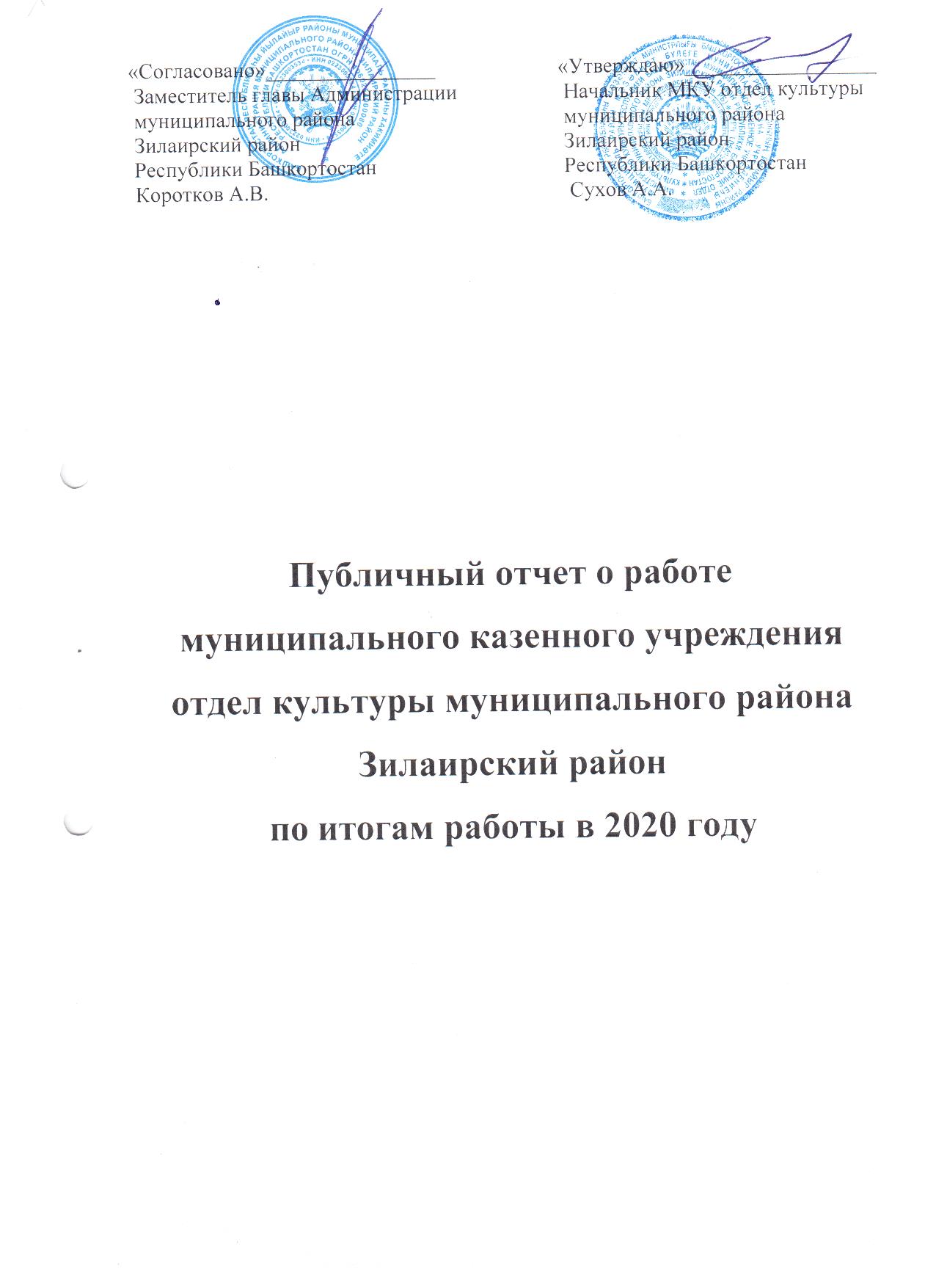 Общая характеристикаВ муниципальном районе Зилаирский район расположено 57 населенных пунктов: 2 населенных пункта – без жителей, 3 населенных пункта- от 1-5 человек 2 населенных пункта- от 6-10 человек 5 населенных пункта-от11-25 человек 6 населенных пункта- от 26-50 человек 9 населенных пунктов- от 51-100 человек 12 населенных пунктов-от 101-200 человек 12 населенных пунктов- от 201-500 человек 4 населенных пункта- от 501-1000 чел. 1 населенный пункт- от1001-2000 человек 1 населенный пункт- более 5000 человек    Районный центр с. Зилаир с населением 5672 человек является административным центром муниципального района Зилаирский район  Республики Башкортостан.Согласно нормативам в административном центре муниципального района находится 1 Центр культурного развития с. Зилаир с количеством 400 посадочных мест. В 22 сельских населенных пунктах есть центры культуры и досуга,  в 34-х населенных пунктах клубных учреждений нет.    Фактическое число зрительских мест в КДУ -3570. Нормативная потребность -2424 Уровень фактической обеспеченности клубными учреждениями-147 %. В районе функционируют:- Центр культурного развития с. Зилаир-1-центры культуры и досуга сельских поселений-22 -Зилаирская центральная районная межпоселенческая библиотека-1- Зилаирская  районная межпоселенческая детская библиотека-1 - межпоселенческие сельские  библиотеки-15;- историко-краеведческий музеи-1;- детская школа искусств-12) транспортные условияСамые отдаленные от с.Зилаир КДУ:с. Уркасс – 120 км.с. Верхне-Галеево- 100 км.с. Кананикольское-75 км.с. Старо-Якупово-75 км.с. Сидоровка-73 км.с. Султантимирово-63 км.с. Матраево-59 км.с. Ивано-Кувалат-50 км.2. Характеристика жителей (основные количественные данные, в том числе по возрастам). На 1 января 2020 г. численность населения района составила 14602 человек:Бердяшский сельсовет 528 чел.Верхнегалеевский сельсовет  512 чел.Дмитриевский сельсовет  529 чел.Зилаирский сельсовет  5580 чел.Ивано-Кувалатский сельсовет  460 чел.Канзафаровский сельсовет  565 чел.Кананикольский сельсовет  803 чел.Кашкаровский сельсовет  725 чел.Матраевский сельсовет  1360 чел.Сабыровский сельсовет  723 чел.Уркасский сельсовет  286 чел.Юлдыбаевский сельсовет 2005 чел.Ямансазский сельсовет  847 чел.По возрастам:3. Структура управления муниципальными учреждениями культурыНа основании Постановления Администрации муниципального района Зилаирский район за № 539 от 18 июня 2015 г. О создании муниципального автономного учреждения «Центр культуры и досуга» муниципального района Зилаирский район Республики Башкортостан с 1 сентября 2015 г. ликвидировано муниципальное бюджетное учреждение Районный дом культуры.Согласно Приложения №1 к Постановлению утверждена структура «Центра культуры и досуга» с.Зилаир, куда внесены штаты 23 –х учреждений. Материально-техническая база, кадровое обеспечение муниципальных учреждений культуры  Число зданий КДУ -23  Число зданий библиотек:  Собственных-1 (Петровская библиотека)   В зданиях КДУ-6 (Матраевская Юлдыбаевская, Ямансазская,      Кананикольская Бердяшская, Байгужинская  библиотеки)   В зданиях ФАП-1 (Дмитриевская библиотеки)   В зданиях администраций СП-2 (Ивано-Кувалатская, Юмагузинская библиотека)   В зданиях почты-2 (Кашкаровская, Сабыровская библиотека)   В зданиях конторы совхоза-1 (Сидоровская библиотека)   В здании Центра культурного развития с. Зилаир  -2 (Зилаирская центральная районная межпоселенческая библиотека-1,(Зилаирская  районная межпоселенческая детская библиотека-1)Из общего числа учреждений имеют персональные компьютеры -15, подключены к интернету-15.В 2020 году численность работников КДУ -65  человека.Специалистов культурно-досуговой деятельности -64 чел., относящихся к основному персоналу -64 чел. С высшим образованием -2 чел., средне-профессиональным образованием-14 чел.Стаж работы штатных работников до 3-х лет  имеют -17 чел.; от 3-х до 10 лет-15 чел., свыше 10 лет-33 чел.(обеспеченность проф. кадрами составляет 24%)В 2020 году численность работников библиотек-21  человек.Специалистов -11 чел. С высшим образованием -4 чел., средне-профессиональным образованием-7 чел.Стаж работы до 3-х  лет имеют -4 чел.; от 3 до 10 лет-7 чел., свыше 10 лет-10 чел.В возрасте до 30 лет-2 чел., от 30 до 55 лет-14 чел, от 55 лет и старше -5 чел.5. Финансовое обеспечение функционирования и развития муниципальных учреждений культуры (основные данные по получаемому бюджетному финансированию, привлеченным внебюджетным средствам, основным направлениям их расходования).    В 2020 году МАУ «Центр культуры и досуга» с. Зилаир  было выделено денежных средств в сумме 61323453,62 тыс. рублей, в том числе из республиканского бюджета 14503759,25 тыс. рублей на повышение заработной платы работникам культуры  10975000 тыс. рублей, 5511257,13 тыс. рублей на приобретение основных средств -7121070,65Внебюджетный фонд составил 451022,65 тыс. рублей.Все денежные средства местного бюджета были направлены на следующие расходы:   ЦБС/ ЦКД                                                                                                                Заработная плата:  -16609074,59 /4279879,24Налоги  -   5427422,78/1318604,33                                                                                                                       Услуги связи  - 333560,88/138996,56                                                                    Перевозка материалов  -35700/0                                                      Ком. услуги  -5511357,13/10537,80                                                                     Содержание имущества -1706552,69/14998,51                                                   Текущий ремонт  -323595,35/0                                                             Оплата за услуги  -1406170,24/280233,44                                                             Оплата за программное обеспечение -400397,40/16100,00                             Мероприятия -344040,50/14488,71                                                                    Приобретение ГСМ, хоз. товаров, канц. товаров, пило- материалов, дров для отопления домов культуры  -    2376777,2/249113,5    Приобретение ОС -7121070,65/106358,99                                                              Капитальный ремонт  -19727734,21/0                                                        Все заработанные денежные средства (внебюджетный фонд) были  в основном израсходованы на нужды учреждений культуры.  6. Режим работы муниципальных учреждений культуры и обеспечение безопасности.Режим работы учреждений культурно-досугового типа определяется документами учреждения (устав, приказами о режиме дня и правилами внутреннего трудового распорядка). Режим работы устанавливается с графиком работы клубного формирования. Единый режим рабочего времени в культурно-досуговых учреждениях района.    Режим работы культурно-досуговых  учреждений.0,25 ставкиВыходные дни - понедельник, вторникДля обеспечения безопасности учреждении культуры принято Администрацией муниципального района Зилаирский район постановление № 898 от 30 декабря 2013 года «Об утверждении муниципальной Программы на 2014-2016 годы «Пожарная безопасность учреждений культуры» муниципального района Зилаирский район Республики Башкортостан и план мероприятий по реализации муниципальной программы». В праздничные дни в учреждениях культуры устанавливается дежурство, согласно графика, утвержденного начальником отдела культуры.Детская школа искусств работает согласно расписания занятий, утвержденного директором ДШИ.В здании учреждения культурно-досугового типа предусмотрены следующие помещения: - зрительные залы; - фойе; - вспомогательные (служебные) помещения; - технические помещенияПомещения, предоставляемые для организации мероприятий учреждениями культуры, по размерам, расположению и конфигурации  обеспечивают проведение в них всех мероприятий с учетом специфики их вида. По размерам и состоянию помещения отвечают требованиям санитарных норм и правил, безопасности труда, правил противопожарной безопасности и защищены от воздействия различных факторов, отрицательно влияющих на здоровье персонала и населения и на качество предоставляемых услуг (повышенная температура воздуха, влажность воздуха, запыленность, загрязненность, шум, вибрация и т.п.).7. Приоритетные цели и задачи развития муниципальных учреждений культуры, деятельность по их решению в отчетный период.Работа в учреждениях культуры велась в таких приоритетных направлениях, как:- патриотическое воспитание молодежи, формирование любви к своей Родине, моральных семейных ценностей, уважение к труду, старшему поколению;- сохранение и развитие народного творчества;- пропаганда здорового образа жизни, негативного отношения к асоциальным явлениям;- эстетическое и правовое воспитание населения;- укрепление материально-технической базы учреждений культуры.Новыми приоритетными направлениями в 2020-ом году были:- проведение мероприятий в рамках Года эстетики населенного пункта РБ. - подготовка к празднованию75-ой годовщины Победы в ВОВ,- составление проектов   учреждениями культуры и участие в конкурсах на денежное поощрение.- проведение мероприятий в период коронавирусной инфекции, онлайн мероприятия.Основные результаты текущего года, участие в конкурсах различных уровней.26 мая принято участие в составление плана мероприятий  для Всероссийского конкурса лучших проектов комфортной городской среды по проекту благоустройства Историко-культурного центра села Зилаир «Преображение Зилаира».    16 июня  Центр культурного развития с.Зилаир подготовил и отправил конкурсные работы для участия в Республиканском конкурсе среди сельских (модернизированных) многофункциональных клубов РБ в номинации «Лучший модельный дом культуры» для подтверждения звания.   16 июля  проектом «Айда- булун-судьбы решенье» принято участие во Всероссийском конкурсе на предоставление грантов некоммерческим организациям на реализацию проектов добровольческой(волонтерской) деятельности в сфере культуры, в том числе в сфере культурного наследия и сохранения объектов культурного наследия в рамках программы «Волонтеры культуры» Федерального проекта «Творческие люди» национального проекта «Культура» . Заявка подана через независимую коммерческую организацию Совет ветеранов( рук. Булавина Н.И.), грантовое направление-содействие в организации и проведение массовых мероприятий.   В сентябре подана заявка и материалы в Министерство культуры на участие в конкурсе по предоставлению субсидий из бюджета РБ бюджетам муниципальных районов и городских округов РБ на реализацию мероприятий по развитию учреждений сферы культуры «Реновация муниципальных учреждений сферы культуры, оказывающих соответствующие услуги, в том числе по предоставлению дополнительного образования в указанной сфере, а именно капитальный ремонт их объектов»Участие в Республиканских, Всероссийских, Региональных конкурсах и онлайн конкурсах.В 2020 году творческие коллективы и солисты-исполнители приняли участие в мероприятиях, конкурсах различных уровней:    5 февраля в Кашкаровском центре культуры и досуга ансамбль кураистов и солисты-вокалисты  выступили с концертной программой «Трезвое село» по линии Курултая башкир.  7 февраля  Участие в Районном молодежном конкурсе «Йашлек –шоу 2020»  12 февраля в Центре культурного развития с.Зилаир прошел Гала-концерт Районного вокального творчества сельских поселений «Поющая деревня»  17 февраля Фольклорный ансамбль «Ынйылар» Центра культурного развития с.Зилаир прошел отборочный тур в Республиканском телевизионном конкурсе  «Баик» в г.Уфа   18 февраля  в Центре культурного развития с.Зилаир и в Юлдыбаевском центре культуры и досуга комиссия  Республиканского центра культуры и досуга просмотрела спектакли образцового театра «Буранбай» (рук.Сырлыбаева Ф.Р.)  и образцового театра кукол «Незабудка» (рук. Хакбердина Л.В.) в рамках отборочного тура Республиканского фестиваля детских театров «Перезвон колокольчиков»  и подтверждения звания «образцовый».   19 февраля в Центре культурного развития с. Зилаир состоялся 2-ой этап Республиканского конкурса вокального творчества сельских поселений «Поющая деревня». В концерте приняли участие солисты-вокалисты, вокальные ансамбли культурно-досуговых учреждений из  с. Юлдыбаево, Ивано-Кувалат, с.Матраево, с.Уркасс, с.Юмагужино,д.Байгужа, д.Кадырша, с. Сидоровка, с.Дмитриевка, с.Кананикольск, д.Ашкадар,с.Ямансаз, д.Воскресенское,с.Кашкарово,с.Сабырово.  3-5 марта  Фольклорный ансамбль «Ынйылар» Центра культурного развития с.Зилаир прошел 1 тур в Республиканском телевизионном конкурсе  «Баик» в г.Уфа   15 марта в Министерство культуры РБ   подана конкурсная заявка в рамках реализации нац. проекта «Культура» для реализации комплексных мероприятий, направленных на строительство(реконструкцию) и капитальный ремонт учреждений культурно-досугового типа в сельской местности на 2021-2023 годы.8 мая  Участие в Районном конкурс-фестивале  народного творчества «И помнит мир спасенный», посвященный 75-летию Победы в Великой Отечественной войне 1941-1945гг.24 мая Участие работников Центра культурного развития с. Зилаир в Автоконцерте «Песни военных лет»   26 мая принято участие в составление плана мероприятий  для Всероссийского конкурса лучших проектов комфортной городской среды по проекту благоустройства Историко-культурного центра села Зилаир «Преображение Зилаира».    16 июня  Центр культурного развития с.Зилаир подготовил и отправил конкурсные работы для участия в Республиканском конкурсе среди сельских(модернизированных) многофункциональных клубов РБ в номинации «Лучший модельный дом культуры» для подтверждения звания.3 июля  Работники ЦКР с.Зилаир и ЦКД  участвовали в онлайн-концерте «Будем вместе, будут песни-значит будем жить!»   16 июля  проектом «Айда- булун-судьбы решенье» принято участие во Всероссийском конкурсе на предоставление грантов некоммерческим организациям на реализацию проектов добровольческой(волонтерской) деятельности в сфере культуры, в том числе в сфере культурного наследия и сохранения объектов культурного наследия в рамках программы «Волонтеры культуры» Федерального проекта «Творческие люди» национального проекта «Культура» . Заявка подана через независимую коммерческую организацию Совет ветеранов( рук. Булавина Н.И.), грантовое направление-содействие в организации и проведение массовых мероприятий.   29 июля (онлайн-формат) приняли участие в Отборочном туре Республиканского фестиваля художественного самодеятельного творчества людей старшего поколения «Я люблю тебя, жизнь!». В номинации «Ансамбль» 1 место присуждено фольклорно-инструментальному ансамблю «Ахираттар» Ямансазского центра культуры и досуга(рук. Хамитова В.М.)10-11 августа в режиме онлайн прошел Межрегиональный конкурс исполнителей башкирской песни « Ирандек мондары», участники Фарзана Байгильдина, Нажип Кашкаров.20 августа солисты-вокалисты и народный вокальный ансамбль «Русская песня» (рук.Суровцова Г.Ф.) Центра культурного развития с.Зилаир участвовали в Фестивале башкирской национальной кухни «Гусь и мед» в г.Сибае.   С 14-16 сентября фольклорный ансамбль «Ынйылар» Центра культурного развития с.Зилаир  (рук. Уракова Л.Т.) и солист-Данир Хамзин(с.Юлдыбаево) участвовали в съемках Республиканского телевизионного конкурса «Баик» в г.Уфе, пройдя отборочные туры.   25 сентября ( онлайн-формат ) Солисты-вокалисты Юлдыбаевского центра культуры и досуга: Фарит Амантаев, Гильмия Аиткулова, Миляуша Муратова, Гульнур Надыргулова,Хафиза Амантаева  приняли участие в Региональном фестиваль-конкурсе башкирской народно-исторической песни « Кахым туре собирает гостей» в Стерлитамакском районе.19 сентября в с.Зилаир прошел районный фестиваль «Зилаирский груздь 2020»25 сентября Юлдыбаевский центр культуры и досуга участвовал в 3 региональном онлайн фестиваль-конкурсе башкирской народно-исторической песни «Кахым тура кунака сакыра»11 сентября  участие в онлайн акции «Мой национальный костюм» и в районном  празднике национальных костюмов19 сентября участие в районном конкурсе среди учреждений культуры на лучшее благоустройство территорий «Красота вокруг нас»   5 октября в зональном отборочном туре (г. Сибай) Республиканского конкурса башкирских красавиц»Хылыукай» Султанова Айзиля из с.Зилаир стала лауреатом 3 степени.    5 октября Айтуган Айткулов  прошел отборочный тур (г.Сибай) Республиканского молодежного конкурса «Йешлек шоу-2020»7-8 декабря участие МАУ «Центр культуры и досуга» в 13 Республиканском фестиваль-конкурсе «Башкирская шаль-2020»9.Социальная активность и социальное партнерство муниципальных учреждений культуры (сотрудничество с учреждениями дополнительного образования, предприятиями, некоммерческими организациями и общественными объединениями; социально значимые мероприятия и программы общеобразовательного учреждения и др.)   Муниципальное казенное учреждение культуры МР Зилаирский район ведет тесное сотрудничество с администрацией МР Зилаирский район, с администрациями сельских поселений, с учреждениями культуры и образовательными учреждениями, общественными организациями (Советом ветеранов, женсоветом), религиозными организациями.Местная религиозная организация православный приход Спасо-Преображенского храма с.Зилаир:Рождественские гуляния  Отдел социальной защиты населения:апрель-июнь   Акция «Делай добро» (волонтеры-работники  ЦКР с.Зилаир)май-  Выезд в отдаленные населенные пункты (раздача продуктов питания, масок, антистептиков)Клуб «Агинейдер» при администрациях сельских поселений:11.09 г. Праздник  национальных костюмов (онлайн)7-8.12 г.  Фестиваль-конкурс «Башкирская шаль 2020 » (онлайн)Районный Совет ветеранов:Концерт ко Дню Победы (онлайн)9.05  Акция «Свеча памяти»  (онлайн)17.04  Участие в Республиканском фестивале худ. самодеят. творчества «Я люблю тебя, жизнь!» (онлайн)Отдел молодежной политики, физической  культуры и спорта:7.02   Районный молодежный конкурс «Йешлек -шоу 2020»28.06  Празднование  дня молодежи (онлайн концерт)20.08  Фестиваль башкирской национальной кухни «Гусь и мед»Администрация с/поселения, организации:17.08  Праздник в  с.Зилаир «Зилаирский груздь 2020»             21.09 Конкурс среди учреждений культуры на лучшее благоустройство территории  «Красота вокруг нас»04.10 День с/хозяйства, День учителя, День Республики (онлайн)           19.02 Районный конкурс вокального творчества сельских поселений «Поющая деревня»10. Публикации в СМИ о муниципальных учреждениях культуры.11. Основные сохраняющиеся проблемы муниципальных учреждений культуры (в т.ч. не решенные в отчетный период). - низкий образовательный уровень специалистов на селе: КДУ-24%, ЦБС-55%- слабая материально-техническая база в 10 КДУ,   8 ЦБС на селе;- неполная комплектация средствами пожарной безопасности, в соответствии с нормами в 23 сельских учреждениях культуры;- капитальный ремонт  зданий 13 ЦКД:Бердяшского, Байгужинского, В-Галеевского, И-Кувалатского, Юмагужинского, Кананикольского, Кашкаровского, Матраевского, Сабыровского, Уркасского, Ямансазского, Султантимировского центров культуры и досуга.        Ряд библиотек требуют текущего ремонта, оснащения мебелью и техническими средствами, требуется открытие библиотеки в с.Уркасс (Кызлар- бирган)      Достаточно остро стоит вопрос по привлечению молодых специалистов в сельские учреждения культуры. Обеспеченность профессиональными кадрами составляет только 24 % по КДУ. 55 % по ЦБС.12. Основные направления развития муниципальных учреждений культуры на предстоящий год и перспективы (в соответствии с Программой развития МО). В целях развития учреждений культуры отдел культуры Администрации муниципального района Зилаирский  район  ставит перед собой следующие задачи:-       Комплексное улучшение материально-технической базы и оптимизация сети учреждений культуры.-      Совершенствование системы подготовки кадров и форм социальной защищенности.-       Всемерная поддержка творчески одаренных личностей и юных талантов.-      Поддержка развития всех видов жанров традиционной современной культуры с учетом ее специфики и запросов различных групп населения.-       Широкое внедрение всех форм республиканского стандарта  в деятельность школ музыкального и художественного образования.-     Выработка учреждениями культуры  новых форм деятельности в условиях рыночных отношений.-      Развитие национальной самодеятельной культуры и прикладного творчества.Возраст (лет)Количество человекДо 410705-9111910-1499615-1985320-2475925-2994230-3488435-3989740-4493945-49114450-54136155-59128860-6494965-6943170 лет и старше1167№ДолжностьРежим работыПерерыв на обедВыходной деньТелефон1.Начальник отдела культурыДиректор МАУ «Центр культуры и досуги» с.Зилаир09:00 - 18:0012:30-14:00Суббота, воскресенье2-12-562-13-312.БухгалтерияВед. спец. по кадрамЮрисконсультТехперсонал ЦКРЗавхозПлотникЭлектрикСантехник 09:00- 17:4212:30-14:00Суббота, воскресенье2-24-992-12-563.Культработники ЦКРКружковые занятия09:30– 12:3014:00– 18:0019:00– 23:0012:30-14:00Суббота, воскресенье2-16-734.Сторожи24 часа2-10-42№ДолжностьРежим работыПерерыв на обедВыходной день1.Работники клубных учрежденийВ осенне-зимний период10:00 – 13:00; 20:00– 24:00В весенне-летний период10:00-13:00; 22:00-02:00Понедельник,вторник2.Техперсонал10:00 – 13:0014:00 – 18:0012:30-14:00Суббота, воскресенье3Работники библиотечных учреждений (полная ставка)9:00-18:0012:30-14:00Суббота, воскресенье4Работники библиотечных учреждений(0,5 ставки)14:00-17:30Суббота, воскресенье№Рабочие дниРабочее времяУчреждение культурыКульторганизатор1ПятницаСубботаВоскресенье 20:00-24:00 ч.20:00-24:00 ч.20:00-22:00 ч.Анновский ЦКДШевченко В.И.2ПятницаСубботаВоскресенье 20:00-24:00 ч.20:00-24:00 ч.20:00-22:00 ч.Ч-Чупановский ЦКДГабитова Л.С.3ПятницаСубботаВоскресенье 20:00-24:00 ч.20:00-24:00 ч.20:00-22:00 ч.Покровский ЦКДГаллямова А.Г.4ПятницаСубботаВоскресенье 20:00-24:00 ч.20:00-24:00 ч.20:00-22:00 ч.Япарсазский ЦКДКутуева С.Р.5ПятницаСубботаВоскресенье 20:00-24:00 ч.20:00-24:00 ч.20:00-22:00 ч.Кадыршинский ЦКДТулубаева Ф.Б.Выходные дни - понедельник, вторник,среда, четверг0.5 ставкиВыходные дни - понедельник, вторник,среда, четверг0.5 ставкиВыходные дни - понедельник, вторник,среда, четверг0.5 ставкиВыходные дни - понедельник, вторник,среда, четверг0.5 ставкиВыходные дни - понедельник, вторник,среда, четверг0.5 ставки6СредаЧетвергПятницаСубботаВоскресенье20:00-24:00 ч.Сидоровский ЦКДИшбулатова Ф.Я.7СредаЧетвергПятницаСубботаВоскресенье20:00-24:00 ч.Байгужинский ЦКДИгибаева Р.З.8СредаЧетвергПятницаСубботаВоскресенье20:00-24:00 ч.Верхнегалеевский ЦКДСултанова Г.С.9СредаЧетвергПятницаСубботаВоскресенье20:00-24:00 ч.Старо-Якуповский ЦКДСамерханова М.З.10СредаЧетвергПятницаСубботаВоскресенье20:00-24:00 ч.Воскресенский ЦКДСырлыбаева С.И.11СредаЧетвергПятницаСубботаВоскресенье20:00-24:00 ч.Саляховский ЦКДТагиров Т.К.12СредаЧетвергПятницаСубботаВоскресенье20:00-24:00 ч.Султантимировский ЦКДГалиакберова Ф.Ш.Выходные дни - понедельник, вторник1 ставкаВыходные дни - понедельник, вторник1 ставкаВыходные дни - понедельник, вторник1 ставкаВыходные дни - понедельник, вторник1 ставкаВыходные дни - понедельник, вторник1 ставка13СредаЧетвергПятницаСубботаВоскресенье10:00-13:00 ч.20:00-01:00 ч.Бердяшский ЦКДИванова О.В.14СредаЧетвергПятницаСубботаВоскресенье10:00-13:00 ч.20:00-01:00 ч.Дмитриевский ЦКДБагдюк С.Н.15СредаЧетвергПятницаСубботаВоскресенье10:00-13:00 ч.20:00-01:00 ч.И-Кувалатский ЦКДАндреева И.В.16СредаЧетвергПятницаСубботаВоскресенье10:00-13:00 ч.20:00-01:00 ч.Кананикольский ЦКДЛеонова Ю.В.17СредаЧетвергПятницаСубботаВоскресенье10:00-13:00 ч.20:00-01:00 ч.Уркасский ЦКДМазитова Ш.С.18СредаЧетвергПятницаСубботаВоскресенье10:00-13:00 ч.20:00-01:00 ч.Кашкаровский ЦКДКумушбаева С.С.19СредаЧетвергПятницаСубботаВоскресенье10:00-13:00 ч.20:00-01:00 ч.Матраевский ЦКДЯрмухаметов Р.И.20СредаЧетвергПятницаСубботаВоскресенье10:00-13:00 ч.20:00-01:00 ч.Сабыровский ЦКДТуктамышева Г.М.21СредаЧетвергПятницаСубботаВоскресенье10:00-13:00 ч.20:00-01:00 ч.Юлдыбаевский ЦКДМуталлапов А.И.22СредаЧетвергПятницаСубботаВоскресенье10:00-13:00 ч.20:00-01:00 ч.Юмагужинский ЦКДМузафарова Т.М.23СредаЧетвергПятницаСубботаВоскресенье10:00-13:00 ч.20:00-01:00 ч.Ямансазский ЦКДИванов А.В.Вид информацииколичествоИздание, вид, формаСтатьи в местных изданияхБолее 120 статей«Зилаирские огни», «Ауыл уттары»Съемки о мероприятиях 2БСТ 